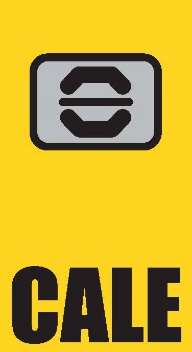 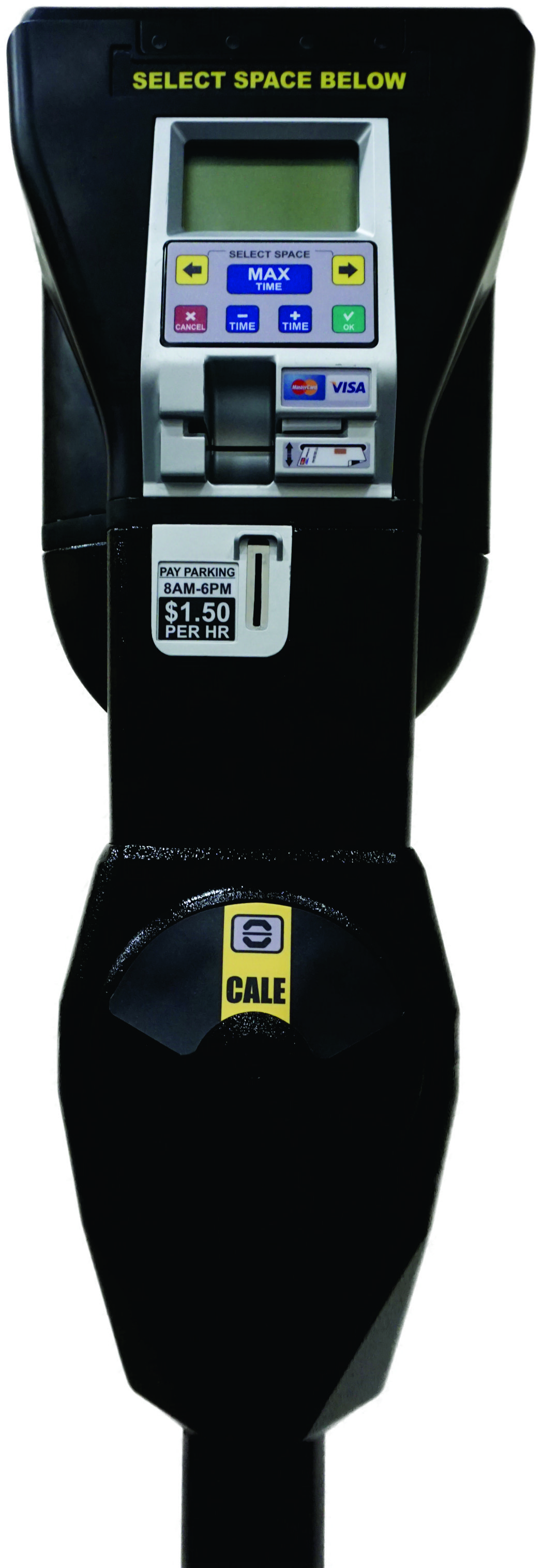 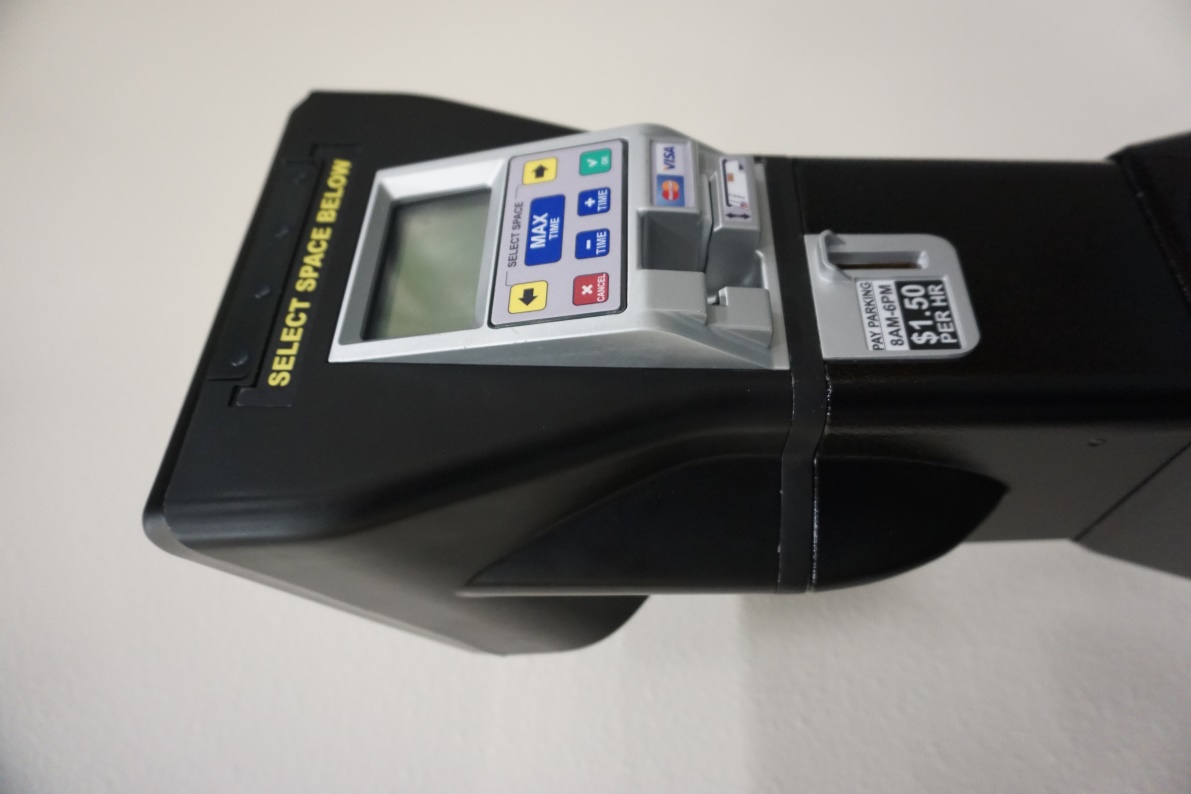 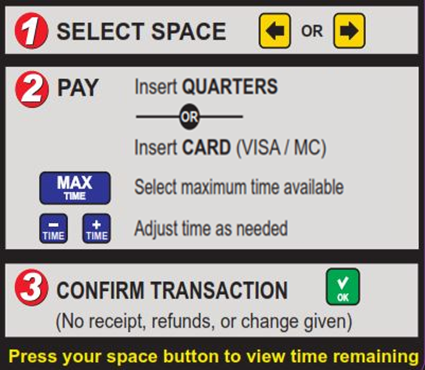 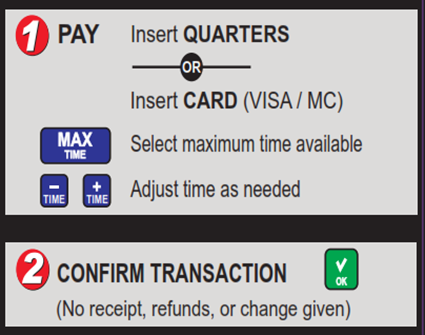 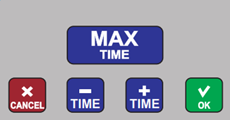 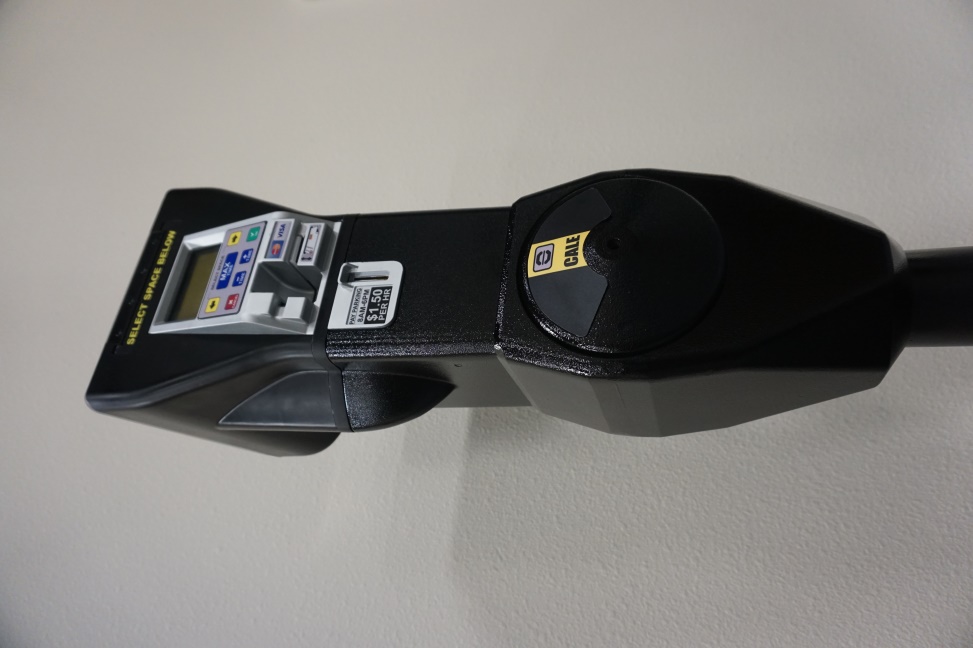 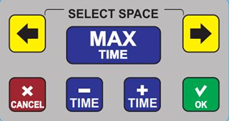 Keypad ButtonsYellow  (ARROWS): Select Space to left or right (on meters configured for Dual Space)Blue	 (TIME): For credit card transactions, adjust time with (+) and (-) buttons.	 ***The MAX Button selects the maximum available time remaining.Green   (OK): Confirms transaction or selectionRed	 (CANCEL): Cancels displayed optionMAX Meter Layout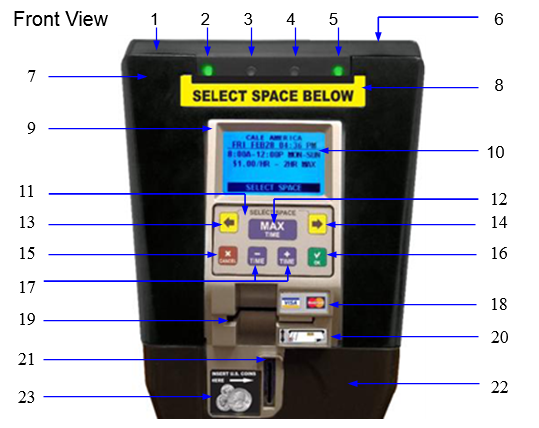 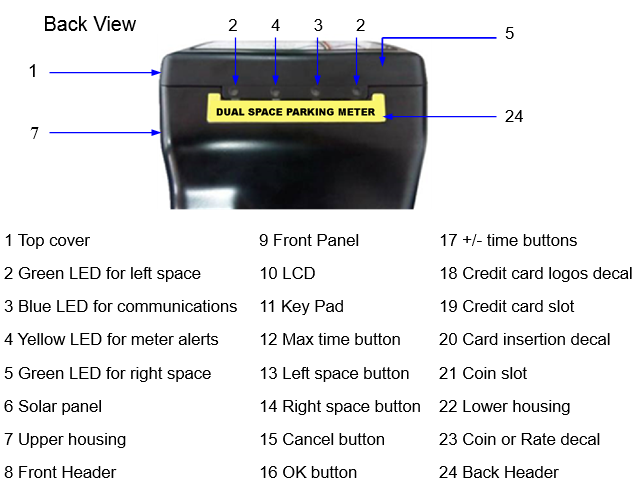 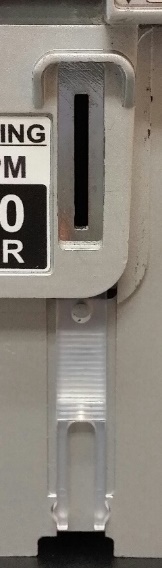 MAX Operational OverviewPower On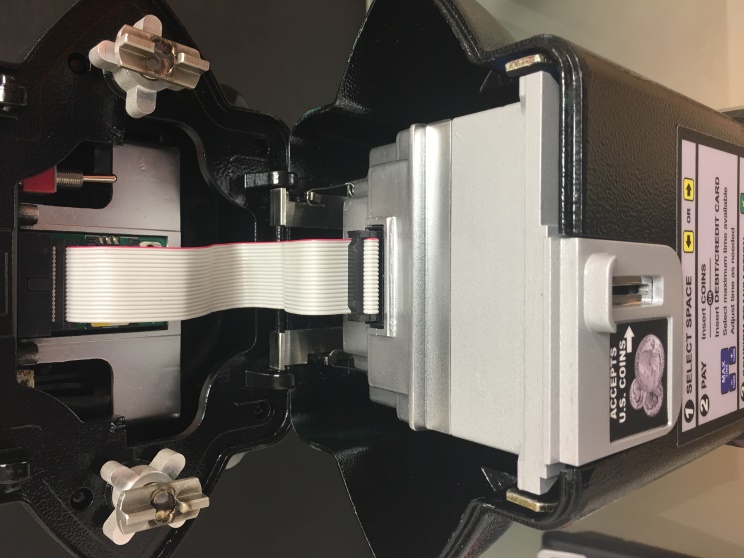 With the top housing flipped open, toggle the Power Switch located on the right side of meter to turn it on.Display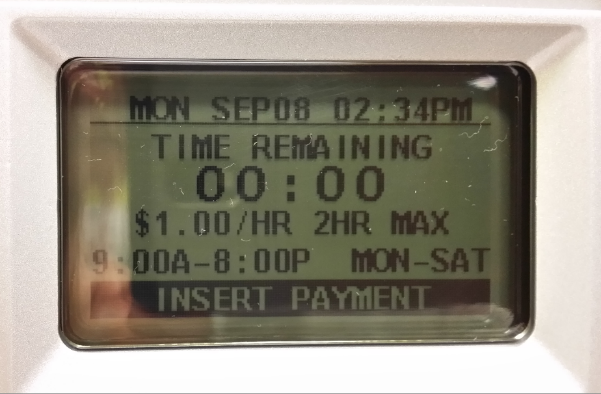 Credit card slotCards are inserted here to pay for parking. A white block at the entrance of the card slot reduces water intrusion and lifts up to allow entry when a card is inserted.Coin Slot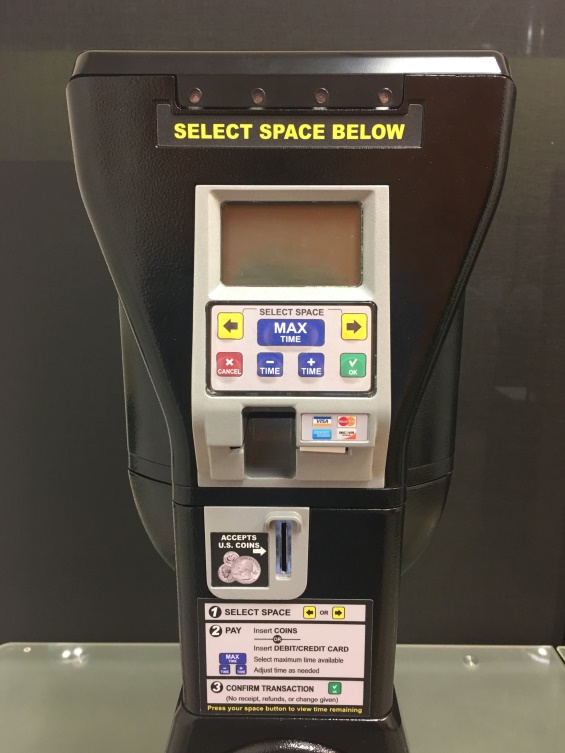 Insert coins to pay your parking fee. There is a sliver-plated entrance part, which can be changed to other sizes, so the coin denomination can be restricted. And there is a plastic clip which can be used to clean the foreign things of coin slot.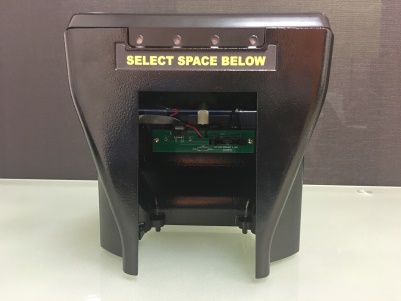 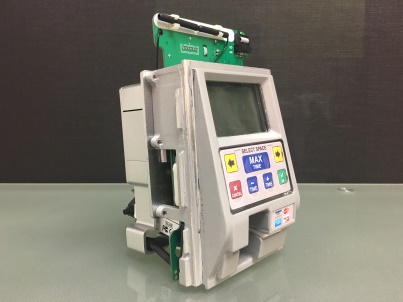 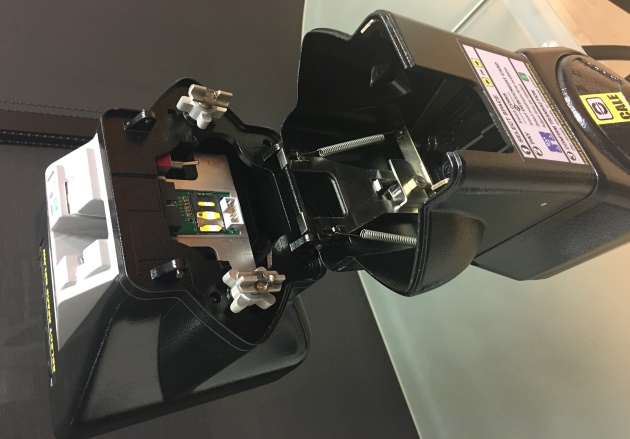 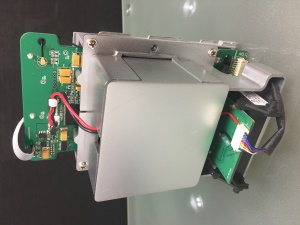 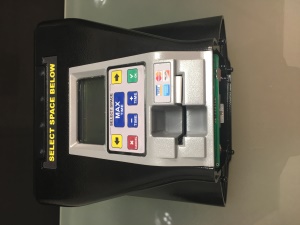 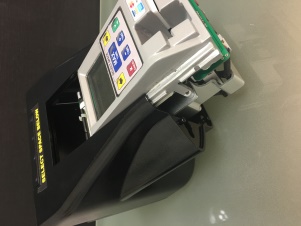 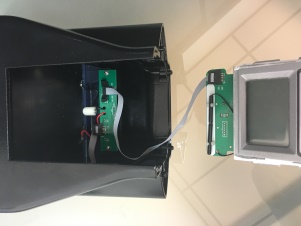 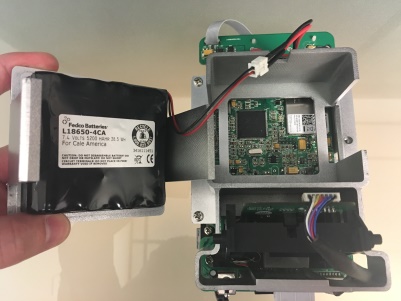 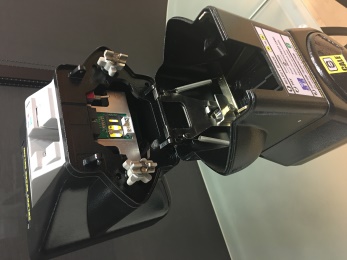 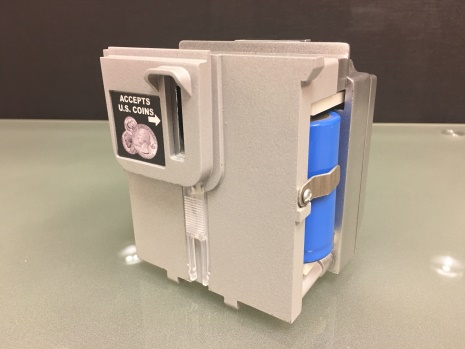 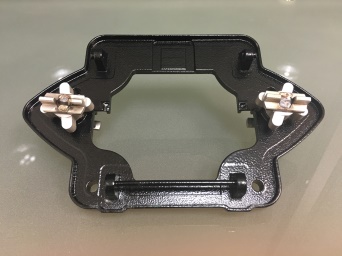 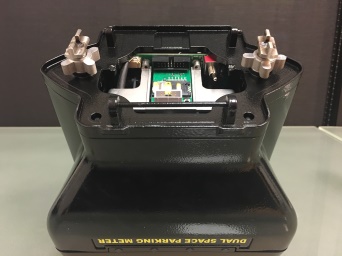 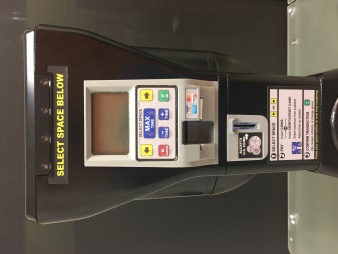 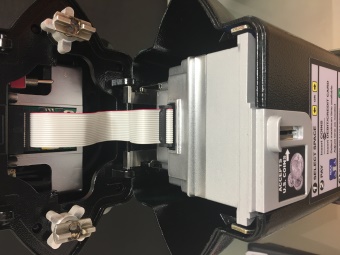 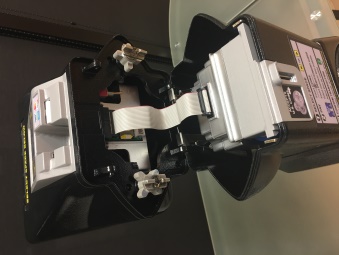 Cale Web Office (CWO2) & Terminal Management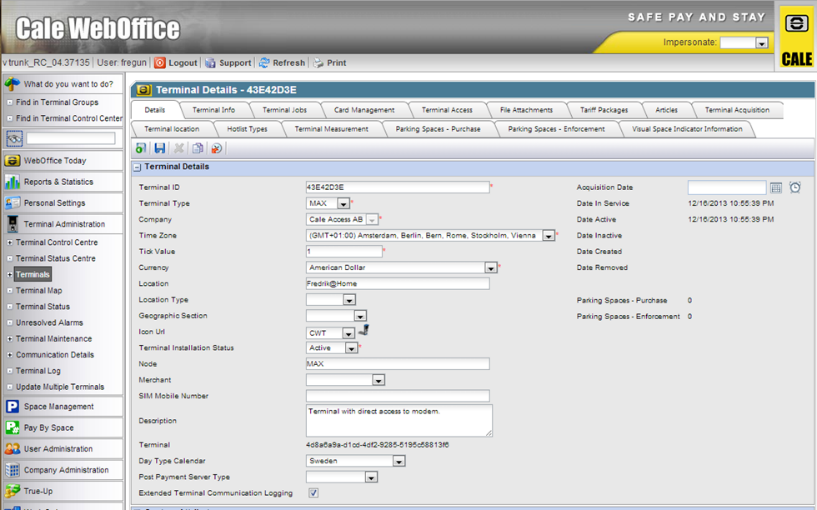 The status of all Cale meters can be monitored using Cale’s Web Office Parking Management System (CWO2). Alerts and purchase totals can be tracked, and meter issues reported on CWO2 can be communicated to field technicians via call, text, or email.TERMINAL SYSTEM MENUYou may want to access a meter’s system menu in order to:Check status of a meter whose flashing yellow LED indicates a problemView meter performance levels such as battery voltage or communications signal strengthView meter data or statistics such as coin balance, # of transactions, event warnings, etc.Perform a special command such as Force Heartbeat (communications), Warm Reboot, etc.Reconfigure a meter’s settingsMAX terminal system menus can be viewed with the use of an access card or by entering a button sequence and log-in credentials. Three different cards are available with the following access levels:1) Access: This highest level access card allows users to view all system menus, initiate monetary collection commands, and make changes to important system settings such as Global User ID, Web IP Address, Credit Card Terminal ID, Cellular Gateway, and more.2) Limited Access: The limited access card allows users to view system menus and perform a limited number of functions, such as ‘Force Heartbeat’, and ‘Warm Reboot’.3) Collection: The collection card allows users to initiate coin and credit card collection commands. In absence of a collection card, a log-in sequence may also be assigned to perform collections. Once the service menu has been accessed, you may navigate down or up by pressing the + or – buttons. Select any option by pressing OK, and return to a prior screen by entering CANCEL. Totals will be communicated to Cale’s online CWO2 back office and reset to zero at the meter.TERMINAL SYSTEM MENU (cont.)System Settings is used to register and set up the terminal’s ID, cellular configuration, Cale IP address, credit card mode, terminal guid and more.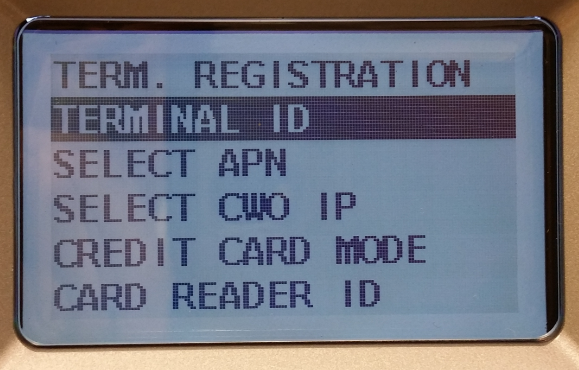 Troubleshooting the MAX: Display blank or frozen: Indicate batteries may be low and communications ceased. If buttons are responsive, try to get meter to communicate to CWO2 by ‘Forced Heartbeat’. If that fails, reboot.Display shows Terminal Registration menu: Meter has lost some, or all, of its programming and needs to be reprogrammed.Coins not registering: May be because software configuration jobs haven’t downloaded due to low batteries or com failure. If not, then need to replace meter.Cards not processing: May be due to low batteries or com failure. If not, replace meter.Forced Heartbeat: Enter System Menu, select System Settings, Com Settings, and Forced Heartbeat. After heartbeat forced, press cancel back to main screen. Observe top left of display to see if a series of letters appear. If “T” and “R” appear, then Transmission and Receiving of data has occurred.Reboot: If buttons are unresponsive, reboot meter. Turn off, wait 10-15 seconds, and turn on. Look for data transmission per above. In either case, batteries are most likely low, so measure voltage for all and replace if necessary. Main batteries should be around 7v – 8v and backup batteries should be near 3.6v (Each).Reprogram Meter: Meter(s) can be reprogrammed via web office (CWO) as long as the terminal is communicating properly. For offline programming, connect terminal to PC via ST-Link USB cable and install the appropriate firmware followed by your City or companies configuration file.(Note: Manual programming is reserved for Cale technicians, unless proper training and tools have been given. For more information about Max training, please contact the Cale help desk).Register Meter: Follow instructions to register meter to CWO2 production server using assigned client Parking ID # and CWO2 IP address.